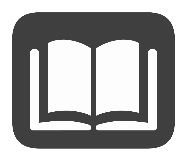 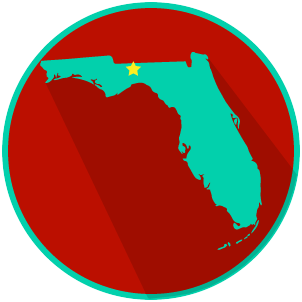 Reading: The 10th Amendment Benchmark Clarification 4: Students will analyze the issues related to the Tenth Amendment of the U.S. Constitution.Reading TaskResponseWhat ideas are presented in the reading?What is the central idea of the reading?Select two words or phrases that support the central idea.How might this reading connect to your own experience or something you have seen, read, or learned before?How does the Supremacy Clause impact the power of the states even though the Tenth Amendment reserves some power to the states?The Supremacy Clause impacts the states despite the Tenth Amendment by: